《臺灣犯罪學》期刊創刊及徵稿公告The Inaugurate Issue of Taiwanese Journal of Criminology Calls for PapersStarting from August 2021, Crime and Criminal Justice International (based at the Taipei University) and Journal of Criminology (an official publication of the Taiwan Society of Criminology) will merge into a strong academic journal- Taiwanese Journal of Criminology. The aim of the cooperation is to create a new leading high-quality academic journal in the field of criminology with international appeal.This journal hopes to provide a platform for researchers, practitioners and graduate students in the fields of criminology and criminal justice to present their research findings and promote academic collaboration. The journal welcomes manuscripts domestically and internationally covering the empirical studies or theoretical exploration in criminology, criminal justice, laws, social issues or related fields. Manuscripts submitted to this journal must not have been published or submitted elsewhere.Manuscript submission Guidelines:Both Chinese and English manuscripts are accepted. The format of the submission must adhere to APA Style (7th edition). Types of submission:(1). Research note: a manuscript that addresses a new issue for research practice or provides a call to action (no more than 6,000 words).(2). Book review: a review that provides insight and opinions on domestically or internationally published scholarly books (no more than 1,500 words).(3). Research paper: a manuscript that reports original research.Chinese manuscripts must include Chinese title, Chinese abstract (within 500 words), Chinese keywords (at least 5) and text (between 15,000 and 18,000 words), English title and English abstract (within 250 words), English keywords (at least 5).English manuscripts must include: English title, English abstract (within 250 words), English keywords (at least 5) and main text (between 8,000 and 9,000 words); authors who are not familiar with Chinese do not have to include Chinese abstract and keywords.This journal is biannual, published in June and December each year.Please submit your manuscript via the on-line system. Papers will be reviewed on a rolling basis.Submission site (officially launched on July 15, 2021): https://ntpu.cloudreview.tw/tjcReview Process The editorial board will assign two scholars/experts in the field to conduct double blind peer review. If the two reviewers have contradictory opinions about the same manuscript, a third reviewer will be asked to review a given manuscript. The opinions of all three reviewers will be reviewed. The editorial board then decides whether or not to publish.If you have any questions, please contact:Miss Yang, assistant editor; phone: 02-8674-1111 ext. 67087Miss Tsai, teaching assistant; phone: 03-328-1891北大校徽：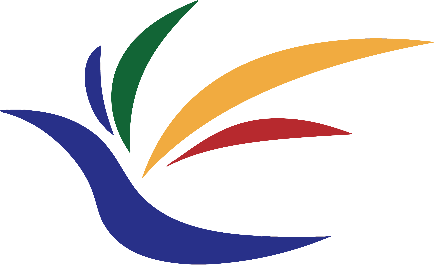 犯罪學學會：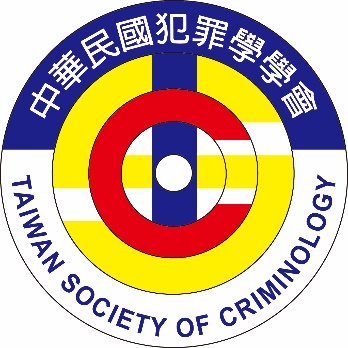 